                   ООД по рисованию песком в средней группе                                     «Песочные рыбки».                                                              Воспитатель : Рожкова М.А.Содержание:знакомить детей с нетрадиционными техниками рисования с помощью песка (песочной анимации и элементами аппликации песком), совершенствовать навыки рисования пальчиками;учить детей различать и называть цвета (желтый, зеленый, красный, синий);развивать наглядно-образное мышление и воображение дошкольников;развивать речь, пополнять активный словарь, сенсорную чувствительность, глазомер, творческое мышление, мелкую моторику пальцев рук;закреплять представления об обитателях моря;воспитывать чуткость, эстетический вкус, доброжелательность, самостоятельность, интерес к рисованию, опрятность.Предварительная работа:рассмотрение картинок и иллюстраций с изображением моря;чтение художественной литературы о морских обитателях;просмотр детских телепередач и мультипликационных фильмов о море и морских обитателях.Материал: На каждого ребенка тарелочка с клеем ПВА, кисточка для клея, салфетка, шаблон рыбки белого цвета, тарелочка с цветным песком, салфетка для рук. Стол для рисования песком, песок для песочной анимации.                                                 Ход занятия ПриветствиеВоспитатель: Дети, а скажите какое сейчас время года? Правильно зима, а скоро будет лето. А дети любят летом играть песочком, и ездить на моря. Поэтому я предлагаю отправиться со мной в путешествие к морю, в песочную страну. Хотите?Дети: Да.Воспитатель: Так начинаются чудеса. Попадем мы туда на воздушных шарах, дети, шары похожи на тучки, (каждому ребенку даю воздушный шар и спрашиваю какого он цвета).У тебя (имя ребенка) тучка будет какого цвета?У тебя (имя ребенка) тучка будет какая?И т.д.И мне остался шар-тучка, а какого она цвета?Воспитатель :  Мы будем путешествовать на облаках, а облака по небу с нами понесет веселый ветерок. (звучит запись ветра)— Тучки легкие и быстро плывут по небу, полетели за мной.Воспитатель с детьми идут по группе друг за другом.(запись выключается) Дети останавливаются, предлагаю отпустить воздушный шар.Воспитатель:  Мы уже на берегу моря. Мы уже прилетели . Давайте  отпустим наши тучки, пусть поиграют с ветерком.А садик наш  изменился,  в песочную страну он превратился. Мы будем по ней путешествовать, и дно морское изучать. А я вам буду помогать.(дети подходят к интерактивной доске,  на которой  изображено морское дно)Дидактическая игра «Опиши картину»Воспитатель:  (Рассматриваем изображение). Давайте посмотрим на изображение . Желтым цветом на ней  песочек — это дно моря, а синим цветом — это морская вода. А еще мы видим разных обитателей моря, и растения которые растут на дне моря.Обратите внимание, что вам здесь знакомо?Вот плавает белая, круглая (показываю на медузу ожидая ответ детей)Дети: Медуза.Воспитатель: Далее в уголке спрятался морской конек (показываю на морского конька). На дне лежит морская звезда (показываю на морскую звезду), она живет лишь в море.Воспитатель: А кто здесь играет в песочке? (показываю на рыбку)Дети: Рыбка.Воспитатель: Правильно. Рыбки, морской конек и морская медуза они все плавают в воде и живут в море. А теперь скажите что это такое зеленое? Как вы думаете?Дети: Морские водоросли.Воспитатель: Да это морские водоросли, морская травка.А еще мы видим на песочке камушки (показываю на камушки). Здесь они какие? — Большие и маленькие.Воспитатель: Молодцы, вы теперь все знаете про морское дно, двигаемся дальше. (Беремся за руки и идём к столам  для рисования песком).Мы с вами и  в песочной стране! А в   каждой страны есть свои правила, которые надо выполнять:здесь нельзя толкаться,нельзя драться,нельзя кусаться,нельзя песком осыпаться.Песок не любит  когда его берут в рот. Всем правила понятны?Дети: Да.Воспитатель: Давайте поздороваемся с песком. Сначала мы поздороваемся  каждым пальчиком правой руки,  левой руки. А теперь поздороваемся ладошками.   Какой приятный песочек на ощупь, правда?  А сейчас возьмите песок в ладошки и потрите его между ладонями. Слышите, он шуршит? Это он  так тихо с вами  здоровается.  Он говорит : «Ребята, я очень рад встрече с вами». Теперь аккуратно стряхните песок с рук, чтобы ни одна песчинка не упала на пол. Молодцы! Мы с вами уже рассмотрели морских обитателей, а сейчас я  хочу предложить вам нарисовать  картину на песке. Для этого,  давайте подойдём к вот этому волшебному столу. (используется стол с  голубой подсветкой).Воспитатель: Когда дует ветерок,  то на море появляются волны, давайте их нарисуем на песочке. (Я показываю, а вы внимательно смотрите, потом повторяете за мной. Воспитатель показывает каждый элемент отдельно.) Берем указательный пальчик и рисуем с лева  на право,   волнистую линию.— А теперь мы погружаемся на самое дно и нарисуем морские камушки – складываем ладошку в кулачок и кулачком рисуем большие камушки. Прижимаем кулачком песочек. И круговыми движениями рисуем вот так, повторяйте за мной.— Теперь попробуем нарисовать камушки маленькие. Их мы будем рисовать указательным пальчиком. Рисуем очень красиво.— А еще нам надо нарисовать морские растения. Как они называются? Правильно, водоросли. Смотрите внимательно! Как мы рисуем водоросли. Ставим три пальчика внизу  нашего планшета и проводим волнистые линии. При этом пальчики наши разводим в стороны. Запомнили? Молодцы. А теперь пойдёмте рисовать.(Дети подходят к планшетам и начинают рисовать). Молодцы, вы так красиво рисовали волны, а еще что мы рисовали? Правильно камешки, большие и маленькие. Еще морские водоросли.Звучит запись (плеск воды).Воспитатель: Дети, нас кто-то зовет, давайте пойдем на звуки воды.(За ширмой находят рыбку, дети вместе с воспитателем рассматривают рыбку).Какая она, что у нее есть? Хвост, плавники, голова, ротик, глазки.Дети, мне кажется, что рыбке очень одиноко и грустно, как вы думаете почему?Ответы детей. Она не улыбается, она одна и у нее нет друзей, ей не с кем играть.Воспитатель: Давайте покажем рыбке, как мы умеем играть, а она будет учиться у нас.Физкультурная минуткаРыбка плавает в водице (Складываем ладошки и имитируем волнистые движения рыбки)Рыбке весело гулять.Рыбка, рыбка озорница (ругаем рыбку указательным пальцем)Мы хотим тебя поймать. (Хлопаем в ладошки)Буль, буль, буль, (повторяем 2 раза)Мы хотим тебя поймать. («Пружинки» с поднятыми вверх руками)Воспитатель:  Рыбка еще грустная, я думаю, ей нужны друзья рыбки. Мы с вами можем помочь рыбке, сделать ей друзей рыбок. Я вас приглашаю пройти за мной, беремся за руки и пойдем. Садитесь за стол.(Рыбку ставлю на стол для рисования песком).Детские столы подготовлены к работе: на каждого ребенка тарелочка с клеем ПВА, кисточка для клея, салфетка, шаблон рыбки белого цвета, тарелочка с цветным песком, салфетка для вытирания рук.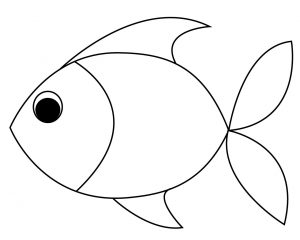 Воспитатель показывает детям шаблон белой рыбки – спрашивает, какого цвета рыбка, наверное, грустно быть белой рыбкой, предлагает детям раскрасить рыбку, но в песочной стране нет ни карандашей, ни краски. Есть только волшебный цветной песок и с помощью цветного песка и клея мы будем рисовать наших рыбок. Рассматриваем тарелочки с песком возле каждого ребенка и повторяем названия цветов. (Спрашивает каждого ребенка, какого цвета у него песочек)Воспитатель показывает и вместе с детьми выполняет работу. Шаблон рыбки кладем перед собой на салфетку, берем клей и наносим на шаблон рыбки. Прижимаем клей на рыбку, вот так, вот так. Наносим клей на всю поверхность рыбки. А теперь посыпаем рыбку цветным песком.Воспитатель если надо помогает детям. После того, как дети намазали клеем шаблон рыбки, берут цветной песок и присыпают им рыбку. По окончании работы воспитатель по очереди спрашивает у детей, какого цвета у кого получилась рыбка.Посмотрите, какая красивая у меня получилась рыбка, какого цвета?Затем предлагает детям разместить их рыбки у рыбки на морском дне, которое мы нарисовали на песочном столе. Дети, вам понравилось рисовать песком? Вот видите,  какое это увлекательное занятие . Мы раскрасили рыбок без карандашей и  красок.А  наша рыбка обрадовалась, ей теперь будет весело с друзьями, и грустить ей будет некогда.Пока мы работали, рыбка приготовила вам  подарок  в память о нашем путешествии. (Показываю коробочку с ракушками и дарю детям по ракушке). Наше путешествие подошло к концу и нам пора возвращаться в наш любимый детский садик. Ну, а нам пора прощаться с песочной страной.Итог. РефлексияДавайте возьмем наши тучки и вернемся обратно в детский сад, а ветерок нам поможет . (Звучит запись ветра). Дети с воспитателем обходят группу, возле гостей останавливаются.Воспитатель: Вот такое интересное приключение получилось у нас.Вам понравилось? (ответ детей)Мне понравилось! Давайте нашим гостям скажем спасибо за внимание и до свидания!